Massachusetts Career Technical Education   Culinary Arts Framework    2014 DESE is in the process of updating all CTE Frameworks. This framework was adopted in 2014. More information about the process to update frameworks will be provided in DESE’s CCTE Newsletter. Strand 2: Technical Knowledge and SkillsCulinary Arts Safety Knowledge and SkillsDemonstrate proper food safety and sanitation.Identify the Hazard Analysis Critical Control Point (HACCP) during all food handling processes as a method for minimizing the risk of food borne illness.Identify microorganisms related to food spoilage and illnesses; and describe their requirements and methods for growth.Describe symptoms common to food borne illnesses and how illness can be prevented.Conduct a sanitation self-inspection and recommend modifications for compliance with current industry and OSHA standards.Outline compliance requirements of sanitation and health inspections.Show exemplary appearance and hygiene.Describe cross contamination and use of acceptable procedures when preparing and storing potentially hazardous foods.List the reasons for and recognize signs of food spoilage and contamination.Outline the requirements for receiving and storage of raw and prepared foods.Identify risks associated with high risk populations.Recognize what foods are most likely to become unsafe.List the major foodborne illnesses and describe their characteristics.Demonstrate how to prevent time temperature abuse throughout the flow of food.Demonstrate the usage of thermometers in receiving, storing, preparing, cooking reheating foods, how to calibrate a thermometer and logging temperatures according to current industry and OSHA standards.Demonstrate how to prevent contamination of food, hot holding foods, cold holding foods, self service areas and serving customers.Identify common food allergens in food service and describe ways to produce allergen safe food for customers with food allergies.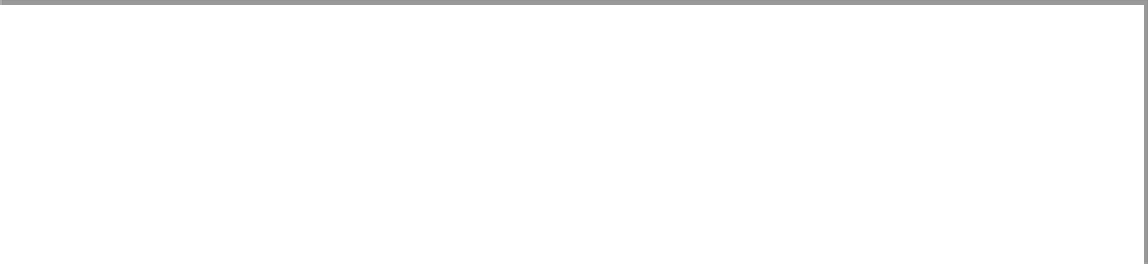 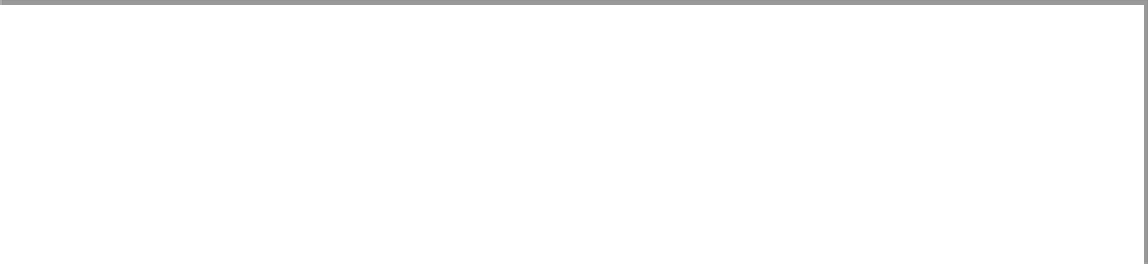 Identify chemicals and uses in food service.Describe types of cleaners and sanitizers and their use.Develop cleaning and sanitizing schedule and procedures for equipment and facilities.Identify the location of S.D.S. binder. Identify all chemicals used in the facility, and using S.D.S sheets, list their potential hazards and emergency procedures in case of mishandling.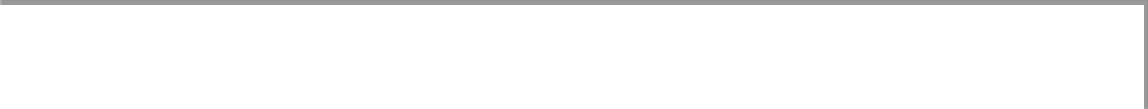 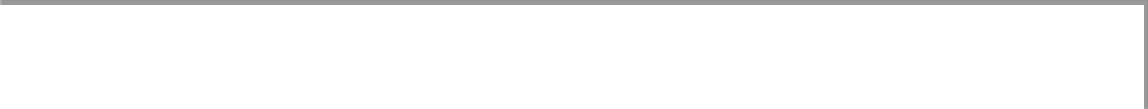 Fundamentals of Food ServiceApply the fundamentals of food service.Demonstrate hand tool and equipment operation, emphasizing technique.Define terminology used in food service.Discuss the application of labor saving products.Explain and demonstrate liquid and dry measures.Explain mise en place.Read, analyze and follow a standard recipe.Identify ingredients used for cooking and baking.Demonstrate knife skills according to current industry and OSHA standards.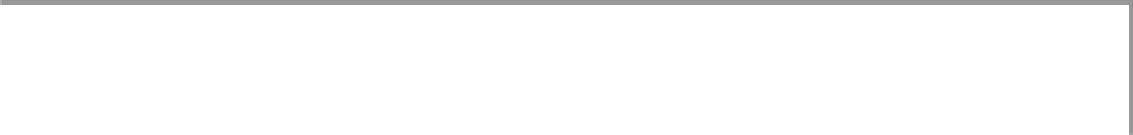 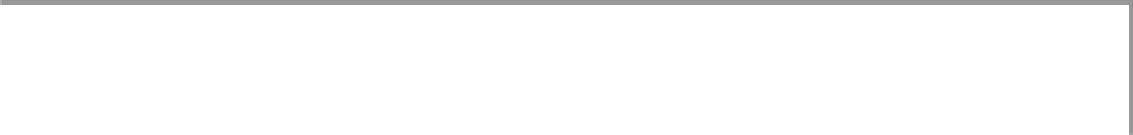 Apply the fundamentals of menu planning, ordering, receiving and storage.Plan a menu.Order food products.Cost out given recipe.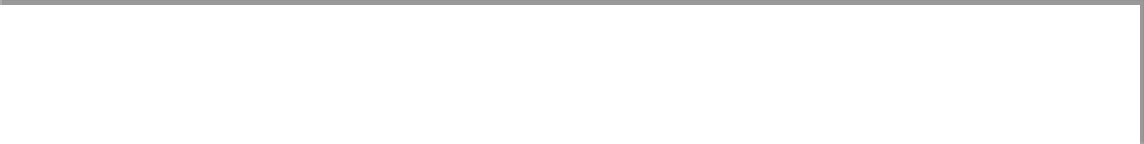 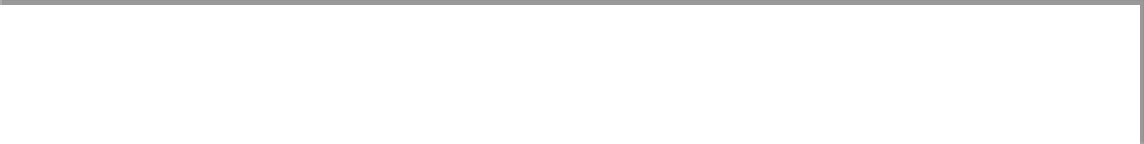 Fundamentals of Dining Room OperationsDemonstrate dining room operations.Set up tables for service.Set up various dining room stations for service (e.g., beverages, condiments, bread, salads, etc.).Arrange and maintain buffet table.Conduct a pre-meal meeting.Prepare and maintain restaurant and work stations for dining room service.Identify the sequence/steps of service, including banquet and catering.Identify and perform all methods of service.Set up and break down a hot and cold buffet.Prepare tray service.Perform the duties of a cashier.Perform the duties of an expediter.Perform duties of a dining room supervisor.Perform host or hostess duties.Explain methods used to accommodate customers.Manage dining room floor plans.Demonstrate a function set up using a banquet event order.Compare the differences between a` la carte and banquet food service.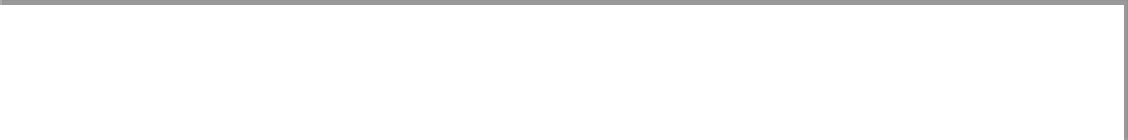 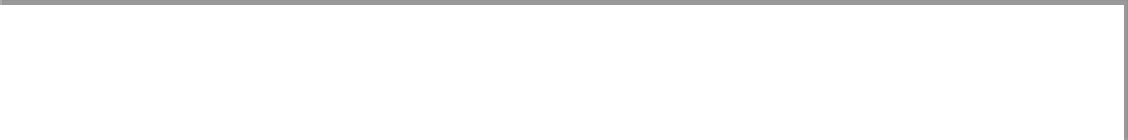 Fundamentals of Utility ServicesDemonstrate utility services.Perform dishwashing services.Clean and sanitize pots and pans.Clean and sanitize kitchen work areas.Clean and sanitize stationary equipment.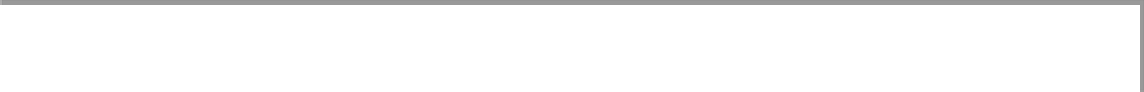 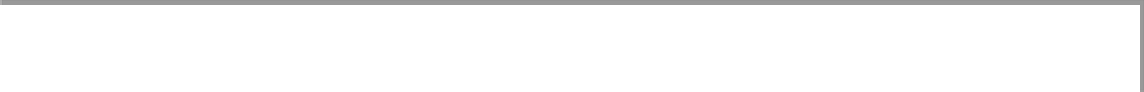 Fundamentals of Basic NutritionExplain basic nutrition.List the food groups in the current USDA Food Guide My Plate and the recommended daily servings from each.Define calories (Kcals), Macro/Micro Nutrients and common food sources.Describe a balanced diet and the methods for weight loss while maintaining a balanced diet.Define RDA guidelines.Summarize information provided on food labels.Identify common food allergies and determine substitutions.Identify recommended portions of food groups in a balanced diet.Identify and prepare foods to meet special dietary needs.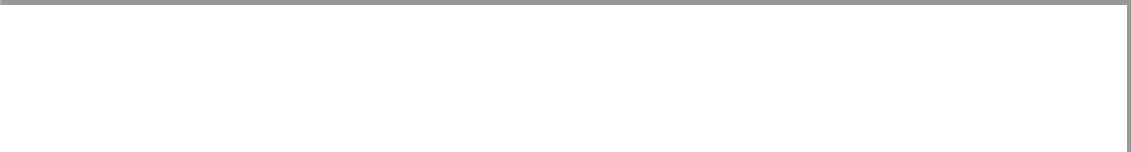 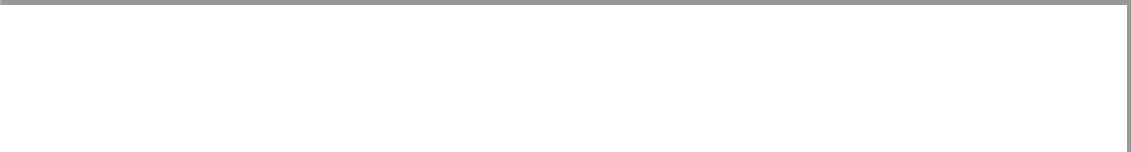 Fundamentals of Cooking MethodsDescribe and demonstrate cooking methods.Identify cooking methods.Demonstrate baking/roasting.Demonstrate braising.Demonstrate broiling.Demonstrate deep-frying.Demonstrate grilling.Demonstrate griddling.Demonstrate pan-frying.Demonstrate poaching.Demonstrate sautéing.Demonstrate steaming.Demonstrate stewing.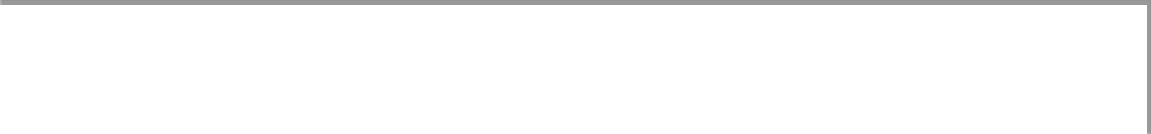 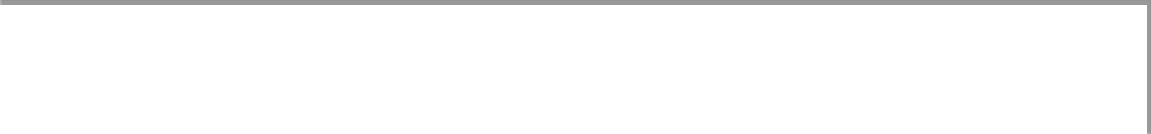 Prepare grains, legumes, and starches.Identify, prepare and cook grains.Identify, prepare and cook legumes.Identify, prepare and cook rice.Identify, prepare and cook pasta.Identify, prepare and cook potatoes.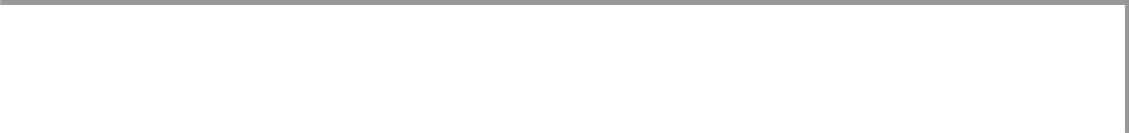 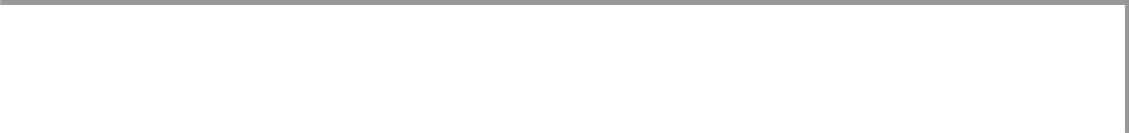 Prepare stocks and sauces.Identify and prepare brown, white, fish, and vegetable stock.Identify and prepare 5 mother sauces.Identify and prepare intermediate and small sauces.Identify and prepare non-roux-based sauces.Identify and use thickening agents.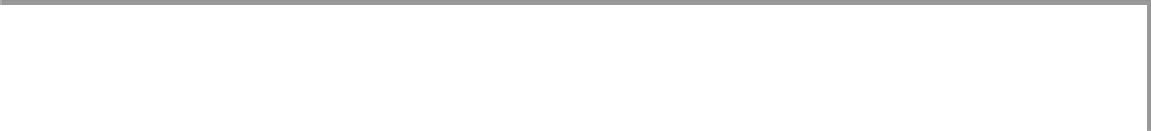 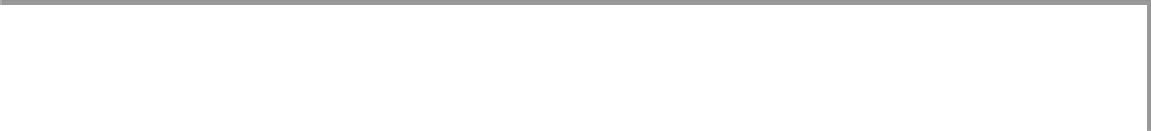 Prepare soups.Identify and prepare thick soups.Identify and prepare clear soups.Identify and prepare specialty soups.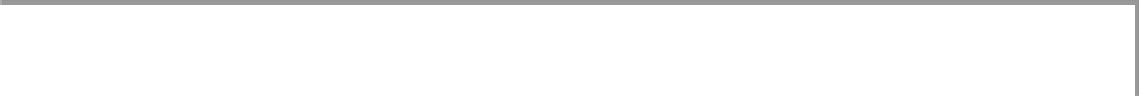 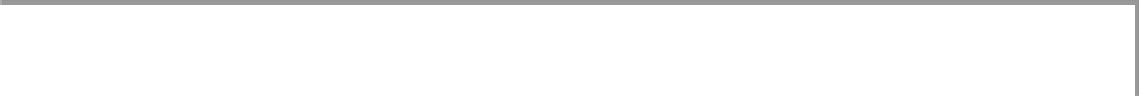 Prepare various types of meat.Identify various cuts and types of meat.Cut and prepare meats for various cooking methods.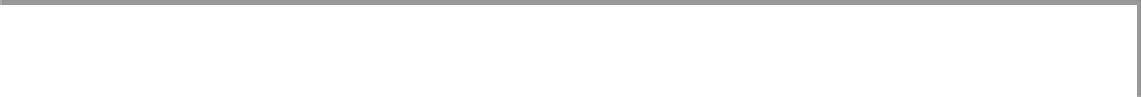 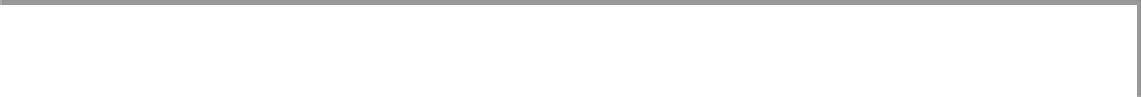 Prepare various types of seafood.Identify various cuts and types of seafood.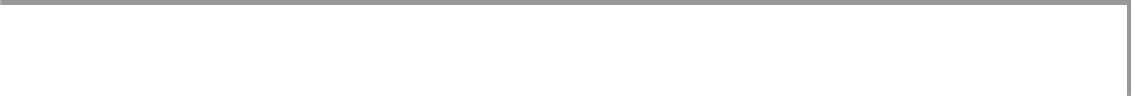 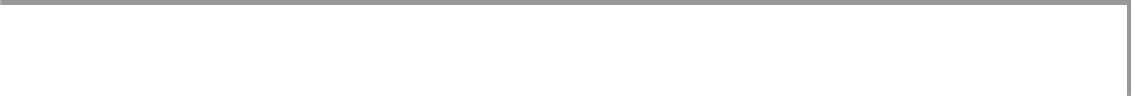 Prepare various types of poultry.Identify various cuts and types of poultry.Cut and prepare poultry for cooking methods.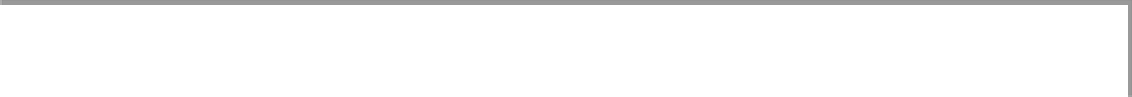 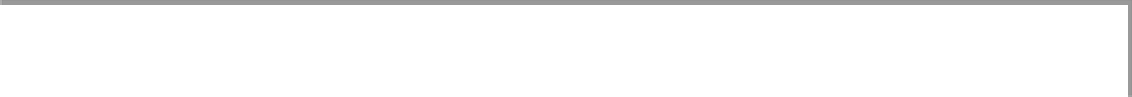 Prepare sandwiches.Identify types of sandwiches.Prepare basic and specialty sandwiches.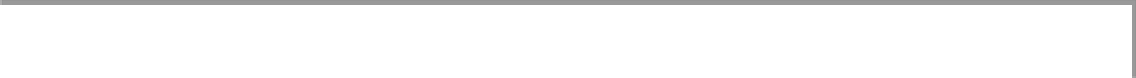 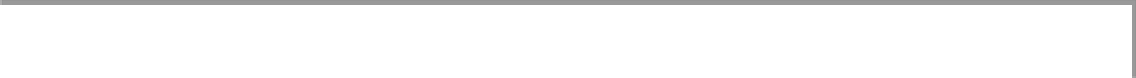 Prepare breakfast meats, eggs, cereals and batter products.Identify and prepare breakfast meats.Identify and prepare eggs.Identify and prepare cereals.Identify and prepare batter products.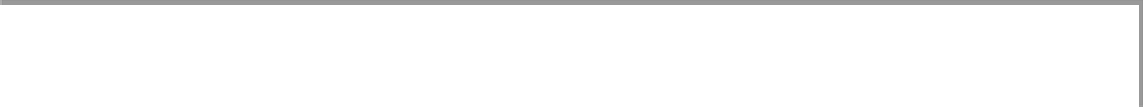 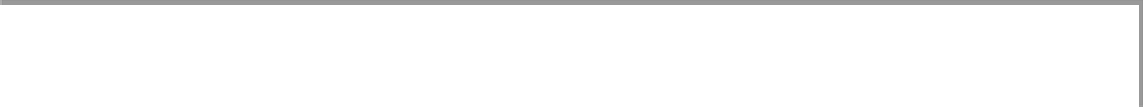 Apply the fundamentals of Garde Manger, hors d’oeuvres, and appetizers.Identify tools and equipment used in garde manger.Prepare fruit and vegetable dishes and garnishes.Present food using various buffet techniques.Prepare hot and cold appetizers and hors d’oeuvres.Prepare various marinades, salads, and dressings.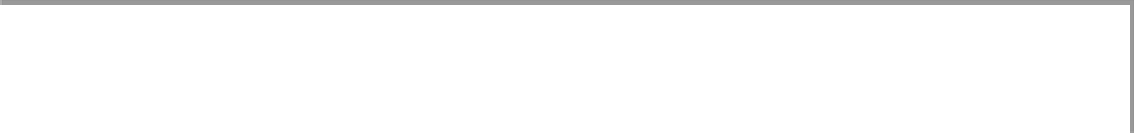 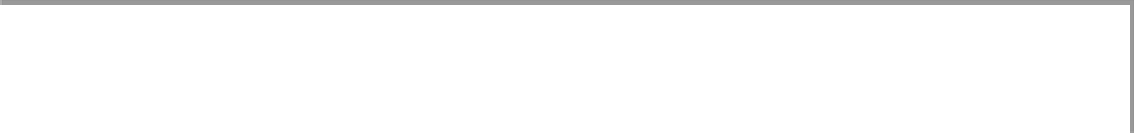 Apply the fundamentals of baking.Identify ingredients used for baking.Describe properties and list function of ingredients.Define baking terms.Select equipment and utensils for specific baking applications.Identify mixing methods used in baking.Identify healthy alternatives and substitutions used in baking.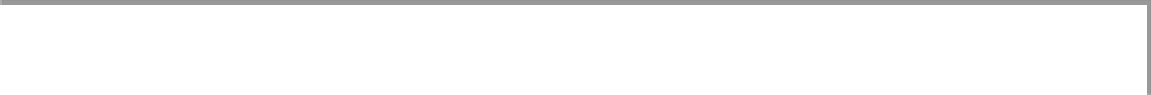 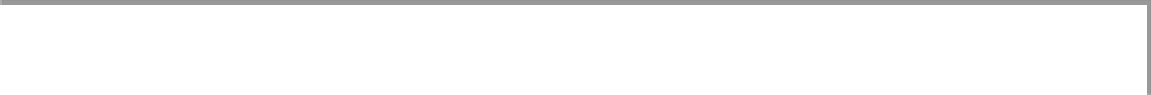 Prepare baked goods.Identify various baked goods, including yeast-raised products, quick-breads, muffins, pies, pie dough products, cakes, cookies, and paté-a-choux.Multiply and reduce a recipe for baked goods.Prepare, bake, and finish lean dough products.Prepare, bake, and finish rich dough products.Prepare, bake, and finish rolled-in products.Prepare, bake, and finish quick breads, biscuits, and muffins.Prepare, bake, and finish pie dough and pie dough products.Prepare, bake, and finish fat type cakes.Prepare, bake, and finish egg foam cakes.Prepare, bake, and finish cookies using different make-up methods.Prepare, bake, and finish pâte-à-choux based desserts.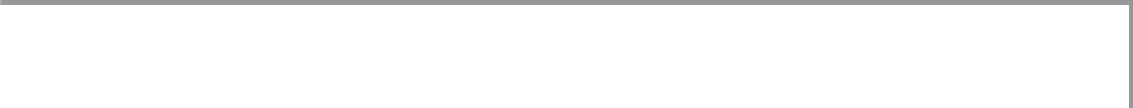 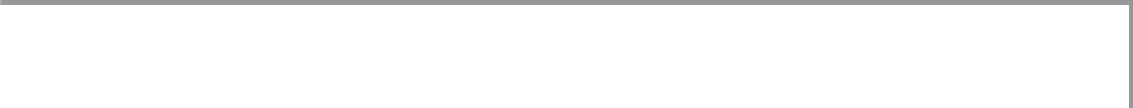 Prepare frostings and finish baked goods.Identify and prepare various types of frostings and icings.Prepare baked goods to be finished.Frost cakes and pastries.Make borders and floral designs for decorated cakes.Inscribe a cake.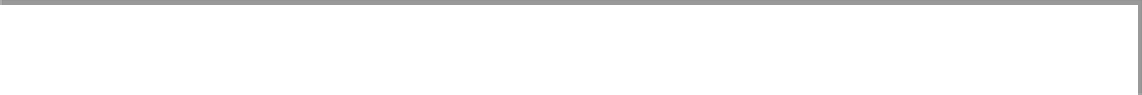 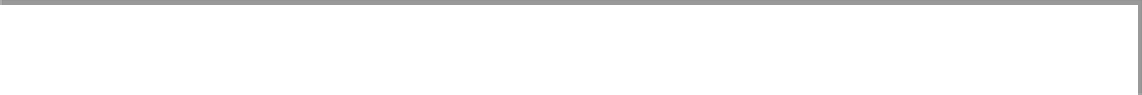 Prepare desserts.Identify non-baked desserts commonly created in a bakery.Prepare and cook custards and fillings.Prepare specialty desserts.Prepare plated desserts.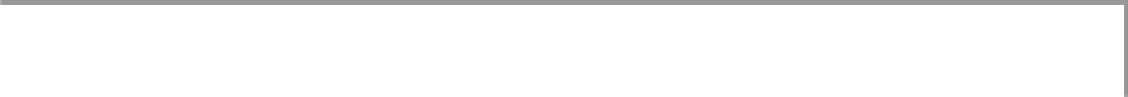 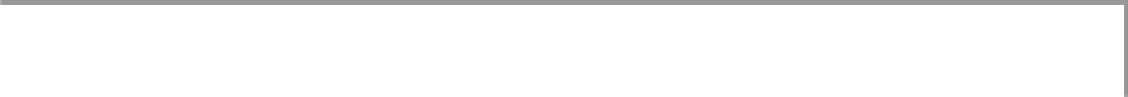 Strand 3: Embedded AcademicsEmbedded English Language Arts and LiteracyEmbedded MathematicsEmbedded Science and Technology/EngineeringLife Science (Biology)Physical Science (Chemistry)Physical Science (Physics)Industry Recognized Credentials (Licenses and Certifications/Specialty Programs)American Culinary FederationACF Student Certification: www.acfchefs.orgCertification for Foodsource Educators and Industry Professionals: www.cafemeetingplace.comCareer Safe Certification: www.careersonline.comProStart National Certificate of Achievement: www.nraef.org/ProStart-National-Certificate-of- Achievement - (COA)Servsafe Food Handlers Certificate: www.servsafe.com/homeBaking Schools and Certificates: www.degreedictionary.org/articles_baking_schools_and_certificationsMassachusetts Restaurant Association Food Handlers Certificate: www.massrestaurantassoc.orgAllergy Awareness Certificate: www.restaurant.orgCTELearning Standard NumberStrand Coding Designation Grades ELAsLearning Standard NumberText of English Language Arts Learning Standard2.A.01RI.11-12.1RI.11-12.4RI.11-12.7RI.11-12.10W.11-12.1W.11-12.2W.11-12.4W.11-12.6W.11-12.7W.11-12.8W.11-12.9W11-12.10Develop and strengthen writing as needed by planning, revising,editing, rewriting, or trying a new approach, focusing on addressingwhat is most significant for specific purpose and audience.Performance Example:Outline compliance requirements for sanitation and health inspections, Formulate open-ended questions on possible outcomes with research and documentation on potential remedies.2.A.012.A.01SL.11-12.2 SL.11-12.4SL.11-12.5SL.11-12.6L.11-12.1L.11-12.3L.11-12.4L.11-12.6RI.11-12.4RI.11-12.7Produce clear and coherent writing in which the development organization and style are appropriate to task, purpose andaudience.Performance Example:Deliver formal presentation for particular audiences using clear and appropriate organizations, gestures, tone and vocabulary on the topics of cross contamination. Include the use of acceptable procedures whenpreparing and storing potentially hazardous foods.Produce clear and coherent writing in which the developmentorganization and style are appropriate to task, purpose andaudience.Performance Example:Use general dictionaries, specialized dictionaries, thesauruses, histories of language, books of quotations and other related references as needed on the topic of cross contamination.2.A.02W.11.12.4 W.11.12.10Produce clear and coherent writing in which the development organization and style are appropriate to task, purpose andaudience.Write routinely over extended time frames and shorter time framesfor a range of discipline specific tasks, purposes and audiences.Performance Example:Students will demonstrate key components of good written communication skills in writing and developing a cleaning and sanitation schedule and procedures for equipment and facilities.2.C.01W.9.12.5Develop and strengthen writing as needed by planning, revising, editing, rewriting or typing a new approach, focusing on addressing what is most significant for specific purposes and audiences.Performance Example:Using graphic organizers, students will create an organizational chart on the departments of food and beverage property.Students will create a flip chart defining job descriptions in the food industry demonstrating clear, concise and coherent writing.2.E.01W.6.12.4Produce clear and coherent writing in which the development organization and style are appropriate to task, purpose and audience.Performance Example:Using content specific topics, students will create graphic organizers such as top-down webs and venn diagrams demonstrating knowledge and understanding of the topic, using domain specific vocabulary.2.F.052.F.062.F.072.F.102.F.13W.6.12.4W.9.12.5Produce clear and coherent writing in which the developmentorganization and style are appropriate to task, purpose andaudience.Develop and strengthen writing as needed by planning, revising,editing, rewriting or typing a new approach, focusing on addressingwhat is most significant for specific purposes and audiences.Performance Example:Using content specific topics, students will create graphic organizers such as top-down webs and venn diagrams demonstrating knowledge and understanding of the topic, using domain specific vocabulary.CTELearning Standard NumberMath Content Conceptual Category and Domain Code Learning Standard NumberText of Mathematics Learning Standard2.B.01N-Q.1N-Q.2N-Q.3A-SSE.3`Number and Quantity Number and Quantity Number and QuantityAlgebra – Seeing Structure in ExpressionsPerformance Example:Use units as a way to understand problems and to guide the solution of multi-step problems, such as changing quantities in a standard recipe.Choose and produce an equivalent form of expression and explain properties of the quantity when using liquid and dry measures.2.B.02A-CED.1Algebra – Creating EquationsPerformance Example:Create equations and inequalities in one variable and use them to solve problems when planning a menu and determining pricing.2.C.012.C.02Measurement 10 10.M.1Calculate perimeter, circumference and area of geometric figures such as parallelograms, circles and triangles.Performance Example:Students will accurately design the layout for a large wedding in a banquet hall. It must include the area ofthe area of the room, the dance floor, the D.J. / band equipment, two buffet lines, beverage service area, small round table for cake; then based on the size of the room, estimate how many 10 ft. tables would fit.2.F.12Patterns, Relations and Algebra 10Solve everyday problems that can be modeled using systems of linear equations or inequalities. Apply algebraic and graphicalmethods to solution. Use technology when appropriate. Include mixture, rate and work problems.Performance Example:Students will be able to increase or decrease standardized recipes in preparing baked goods.Students will be able to quantify the cost of each baked good.CTELearning StandardNumberSubject Area,Topic Heading and Learning StandardNumberText of Biology Learning Standard2.A.01.012.A.01.022.A.01.032.A.01.15Biology 2.3Use the cellular evidence (e.g. cell structure, cell number, cell reproduction) and modes of nutrition to describe the six kingdoms(Archaebacteria, Eubacteria, Protista, Fungi, Plantae, AnimaliaPerformance Example:Students will explain how the most common types of food borne illness originate. They will give examples of different types of food borne illnesses, provide the organism type, its cellular structure and modes of reproduction. Students will then explain how to prevent contamination and methods of infestations of various pests and pathogenic microbes.2.A.01.012.E.01.06Anatomy and Physiology 4.7Recognize that communication among cells is required for coordination of body functions. The nerves communicate with electrochemical signals, hormones circulate through the blood and some cells produce signals to communicate only with nearby cells.Performance Example:Students will accurately define term “allergy” versus “food intolerance” and explain how the human body responds to foods in each situation.CTELearning StandardNumberSubject Area,Topic Heading and Learning StandardNumberText of Chemistry Learning Standard1.A.021.A.02.03Properties of Matter 1.1Identify and explain physical properties (i.e. density, melting point, conductivity, malleability) and chemical properties (i.e. the ability toform new substances). Distinguish between chemical and physicalchanges.Performance Example:Students will correctly read and interpret information on an SDS to best protect themselves, their colleagues and customers.2.A.01.152.A.02.012.A.02.07Solutions, Rates of Reactionand Equilibrium 7.1Describe the process by which solutes dissolve in solvents.Performance Example:Students will accurately create 10% bleach solution for disinfecting purposes and be able to identify the solute, solvent and final solution.2.A.01.012.A.01.022.F.11Acids and bases and oxidation– Reduction Reactions 8.21, 4 Grades 11 – 12Relate hydrogen ion concentrations to the ph scale and to acidic,basic and neutral solutions. Compare and contrast various commonacids and bases (e.g. vinegar, baking soda, soap, citrus juice).Performance Example:Students will explain why bacterial growth is inhibited in acidic environments.ChemistryPerformance Example:Distinguish between chemical and physical changes in the methods used in baking.CTELearning Standard NumberSubject Area, Topic Heading and Learning Standard NumberText of Physics Learning Standard2.F.012.F.02Heat and Heat Transfer 3.13.1 Explain how heat energy is transferred by convection, conduction and radiation.Performance Example:Students will explain the benefit of convection ovens over traditional ovens and describe various scenarios in which a food service director would need the use of convection ovens versus traditional oven settings. Students will additionally discuss the benefits of microwave ovens and radiation exposure to minimize foodborne illness.2.A.01.14Heat Transfer 3.2Explain how heat energy will move from a higher to a lower temperature until equilibrium is reached.Performance ExampleStudents will accurately demonstrate how to take temperature of prepared foods to ensure minimal food poisoning risk. Students will explain the rationale behind the criteria for each measurement (why thermometers are inserted into the thickest part of the meat, poultry and fish.